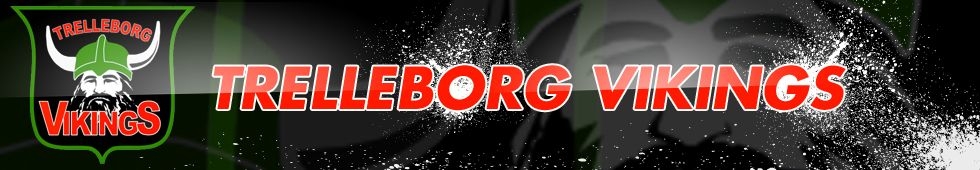 Hur skall man uppträda som  förälder?Vi tycker det är mycket trevligt med engarerade och entusiastiska föräldrar till våra ungdomsspelare. Ett positivt engagemang smittar av sig på barnen och bidrar till att skapa en god atmosfär kring laget och klubben. Utan ert engagemang som förälder hade vi inte kunnat driva ungdomsverksamheten i den omfattningen och med den kvalitet vi kan i dag.Ibland händer det dock att man som förälder i lite för stor utsträckning rycks med av viljan att det skall gå bra för laget och det egna barnet. Eftersom det i många fall kan skapa negativa känslor hos ens eget barn och också för ledarna och gruppen har vi sammanställt några riktlinjer till er som föräldrar, så att ni kan vara uppmärksamma om ni eller någon annan omedvetet går över gränsen. Glöm aldrig bort att ditt barn spelar ishockey för att det är roligt och för att de själv vill det. Ta inte bort det från dem utan lyssna på barnens önskemål utan att pressa dem.Tänk på att ni är förebilder för era barn och att ni representerar laget och föreningen lika mycket som barnen.Var alltid positiv. Trösta,stötta och uppmuntra i alla lägen.Beröm och uppmuntra även små framsteg, så att ditt barn hela tiden känner glädje med ishockeyn.Beröm och visa uppskattning för alla spelare i laget, inte bara för ditt eget barn.Ställ inte för höga krav. Det kan leda till att barnet känner prestationsångest och olust inför träningar och matcher.Kritisera aldrig spelarnas prestation,varken egna spelare eller motståndarlaget.Acceptera förluster. Lär av barnen som glömmer fort och blickar framåt. Det viktiga är barnens långsiktiga utveckling.Visa respekt mot ledarna, både på match och träningar.Följ uppsatta regler från ledarna angående samtal ,telefontider,mm.Ge inga instruktioner under träning och match. Det är ledarens uppgift. Motstridiga instruktioner kan göra barnen förvirrade och ledsna.Lägg er aldrig i det hockeymässiga vad gäller laguttagningar, vem som spelar och vem som spelar på vilken plats i laget- ledarna har en tanke i det de gör som ofta har långsiktiga mål och inte alltid går ut på att vinna för stunden.Framför aldrig klagomål eller något som kan uppfattas som meningsskiljaktigheter med ledarna i  barnen närvaro. Om barnet får intrycket att föräldrar och ledare bråkar leder det lätt till olustkänslor.Se till att ditt barn kommer i tid till träning och match. Se till att all utrustning är med.Respektera alltid domaren.Visa en positiv attityd till motståndarna och motståndarnas föräldrar.Heja gärna på det egna laget, men aldrig på ett sätt som hånar motståndarna.Hota aldrig ledarna eller visa hotfullt beteende. Det leder automatiskt till uteslutning ur föreningen.Om ni har synpunkter, tankar eller ideér eller tycker att något moment i verksamheten fungerar dåligt vill vi givetvis att ni framför det. Alla synpunkter som kan bidra till att förbättra verksamheten är varmt välkomna. Kontakta ledarna eller några av våra ungdomsansvariga eller ta upp frågan på något av våra regelbundna föräldramöten. Undvik däremot att göra det i samband med match eller träning eftersom ledarna då är fullt upptagna med att leda laget och därmed kanske går miste om viktiga delar av ert budskap.  